от 03 июля 2023 года										№ 682О проведении конкурса на лучшее название общественных пространств В соответствии с Федеральным законом от 06.10.2003 № 131-ФЗ «Об общих принципах организации местного самоуправления в Российской Федерации», Уставом городского округа город Шахунья Нижегородской области, в целях приведения в соответствие с действующим законодательством и определения наименования общественных пространств администрация городского округа город Шахунья Нижегородской области п о с т а н о в л я е т:Провести конкурс на лучшее название общественных пространств, благоустроенных в рамках федерального проекта «Формирование комфортной городской среды» национального проекта «Жилье и городская среда»:сквера на улице Революционной;сквера на пересечении улиц Советской и Комсомольской;сквера на пересечении улиц Ленина и Ширшова.Утвердить прилагаемое Положение о проведении конкурса на лучшее название общественных пространств.Утвердить прилагаемый состав конкурсной комиссии по проведению конкурса на лучшее название общественных пространств.Настоящее постановление вступает в силу после официального опубликования посредством размещения настоящего постановления в газете «Знамя труда» и в сетевом издании газеты «Знамя труда».Управлению делами администрации городского округа город Шахунья обеспечить размещение настоящего постановления в газете «Знамя труда», в сетевом издании газеты «Знамя труда» и на официальном сайте администрации городского округа город Шахунья Нижегородской области.Со дня вступления в силу настоящего постановления признать утратившим силу: постановление администрации городского округа город Шахунья Нижегородской области от 26 мая 2023 года № 529 «О проведении конкурса на лучшее название общественных пространств».постановление администрации городского округа город Шахунья Нижегородской области от 6 июня 2023 года № 596 «О внесении изменений в постановление администрации городского округа город Шахунья Нижегородской области от 26.05.2023 № 529 «О проведении конкурса на лучшее название общественных пространств».Контроль за исполнением настоящего постановления оставляю за собой.И.о. главы местного самоуправлениягородского округа город Шахунья						         С.А.КузнецовУтвержденопостановлением администрации городского округа город Шахунья Нижегородской областиот 03.07.2023 г. № 682Положение о проведении конкурса на лучшее название
 общественных пространствI. Общие положенияНастоящее Положение определяет цели, задачи, условия участия, критерии оценки, порядок проведения конкурса на лучшее название общественных пространств, благоустроенных в рамках федерального проекта «Формирование комфортной городской среды» национального проекта «Жилье и городская среда»:сквера на улице Революционной;сквера на пересечении улиц Советской и Комсомольской;сквера на пересечении улиц Ленина и Ширшова.Организатором конкурса выступает администрация городского округа город Шахунья Нижегородской области. Конкурс проводится с целью определения наименования общественных пространств, отражающего особенности расположения, историю и традиции города Шахунья Нижегородской области.Задачи конкурса:мотивировать горожан активно включаться в решение вопросов благоустройства города Шахунья Нижегородской области;привлечь внимание населения города Шахунья Нижегородской области к общественному пространству как к месту проведения массового отдыха;определить путем выбора общественности лучшее название для общественных пространств, благоустроенных в рамках федерального проекта «Формирование комфортной городской среды» национального проекта «Жилье и городская среда».II. Порядок и условия участия в конкурсеВ конкурсе могут принять участие юридические, физические лица (группы лиц) без возрастных ограничений.Требования к названию:название должно отображать историю создания, расположение, иные особенности общественного пространства;название должно быть благозвучным, положительным, оригинальным, созидательным и кратким (не более двух слов);не допускается наличие в названии ненормативной лексики, аббревиатур.Не принимаются к рассмотрению предложения, не соответствующие требованиям настоящего Положения или имеющие нарушения законодательства Российской Федерации и общепринятых этических норм, а также поступившие по истечении срока приема конкурсных работ.Принимая участие в конкурсе, участники соглашаются с возможностью использования организатором конкурса присланных материалов в некоммерческих целях, размещения их в информационно-телекоммуникационной сети «Интернет», публикации в печатных изданиях, на телевидении, без выплаты денежного вознаграждения. Указанные права на использование признаются предоставленными организатору без ограничения срока и территории использования.Все имущественные права автора, связанные с использованием и реализацией творческого замысла, переходят организатору конкурса. В случае предъявления требований, претензий, исков третьих лиц, в том числе правообладателей авторских и смежных прав, на наименование участник конкурса разрешает их от своего имени и за свой счет.III. Комиссия конкурсаВ целях осуществления мероприятий, связанных с проведением конкурса, рассмотрения и оценки, представленных для участия в конкурсе заявок, обеспечения равных условий всем участникам конкурса и определения победителя конкурса создается комиссия.В состав комиссии входят председатель комиссии, сопредседатель комиссии, секретарь комиссии и члены комиссии.Секретарь комиссии участвует в заседаниях комиссии, осуществляет регистрацию заявок участников, оказывает необходимую организационную помощь членам комиссии, оформляет протокол по итогам конкурса.Председатель комиссии, сопредседатель комиссии, секретарь комиссии и члены комиссии не имеют права участвовать в Конкурсе.Комиссия проводит свою работу с соблюдением конфиденциальности.Заседание комиссии считается правомочным, если в нем принимают участие более половины ее членов.Решение комиссии принимается простым большинством голосов. При равенстве голосов голос председателя комиссии считается решающим.Принятое решение комиссии оформляется протоколом. Протокол подписывается председателем комиссии (либо сопредседателем) и секретарем комиссии.IV. Порядок проведения конкурсаКонкурс проводится в 4 этапа:1 этап (с 17 июля по 31 июля 2023 года включительно): прием заявок на участие;2 этап (с 1 августа по 3 августа 2023 года включительно): рассмотрение заявок на участие конкурсной комиссией;3 этап (с 4 августа по 27 августа 2023 года включительно): голосование на портале федеральной государственной информационной системы «Единый портал государственных и муниципальных услуг (функций)»;4 этап (с 28 августа по 30 августа 2023 года включительно): определение победителя по каждому общественному пространству комиссией и подготовка обращения по присвоению наименования общественным пространствам.На 1 этапе конкурса желающие принять участие в конкурсе должны заполнить заявку согласно приложению к настоящему Положению. Предложения направляются в администрацию городского округа город Шахунья Нижегородской области по адресу: 606910, г. Шахунья, пл. Советская, д. 1 кабинет 42 или на адрес электронной почты: official@adm.shh.nnov.ru с пометкой («Название общественного места»).При необходимости к заявке на участие может быть приложена пояснительная записка. Объем пояснительной записки не более двух листов формата А4, шрифт Times New Roman, размер шрифта 14, предоставляется в цифровом виде в формате «pdf».На 2 этапе конкурсная комиссия рассматривает поступившие заявки на участие, проводит их оценку по следующим критериям:соответствие целям конкурса - от 1 до 20 баллов;оригинальность и уникальность - от 1 до 20 баллов;запоминаемость - от 1 до 20 баллов;информативность - от 1 до 20 баллов.Максимальное количество баллов - 80.Конкурсная комиссия путем открытого голосования большинством голосов от общего числа членов, присутствующих на заседании, выбирает не более 5 и не менее 2 вариантов названий по каждому общественному пространству для прохождения в 3 этап конкурса.На 3 этапе варианты названий, отобранные конкурсной комиссией во 2 этапе конкурса, размещаются на портале федеральной государственной информационной системы «Единый портал государственных и муниципальных услуг (функций)» для проведения открытого электронного голосования.На 4 этапе конкурса после окончания голосования конкурсная комиссия подводит итоги конкурса и определяет победителя по каждому общественному пространству. Победителем конкурса признается участник, вариант, названия которого наберет максимальное количество голосов по итогам голосования на портале федеральной государственной информационной системы «Единый портал государственных и муниципальных услуг (функций)».Решение конкурсной комиссии оформляется протоколом.Результаты конкурса в форме протокола конкурсной комиссии размещаются на официальном сайте администрации городского округа город Шахунья Нижегородской области в информационно-телекоммуникационной сети «Интернет», в газете «Знамя труда» и в сетевом издании газеты «Знамя труда», и направляются для подготовки обращения по присвоению наименования общественным пространствам в общественную комиссию по упорядочению названий улиц, присвоению имен муниципальным учреждениям и обоснований при установке памятников, памятных знаков и мемориальных досок на территории городского округа город Шахунья Нижегородской области.______________ Приложениек Положению о проведении конкурсана лучшее название общественногопространстваЗаявка на участие Ф.И.О. (полностью) ________________________________________________________________________________________________________________________________________Год рождения ________________________________________________________________Место работы, учебы: _____________________________________________________________________________________________________________________________________Телефон _________________________  e-mail ____________________________Вариант названия общественного пространства – сквер на улице Революционной: ____________________________________________________________________________Вариант названия общественного пространства – сквер на пересечении улиц Советской и Комсомольской: ____________________________________________________________________________Вариант названия общественного пространства – сквер на пересечении улиц Ленина и Шишова: ____________________________________________________________________________Обоснование названия (почему общественное пространство должно быть названо именно так): ________________________________________________________________________«___» ___________ 2023 год                      ______________________________                                                                                                                        (подпись)Утвержденпостановлением администрации городского округа город Шахунья Нижегородской областиот 03.07.2023 г. № 682Состав конкурсной комиссииПредседатель конкурсной комиссии:Дахно О.А. – глава местного самоуправления городского округа город Шахунья Нижегородской области.Сопредседатель конкурсной комиссии:Стрелков Л.В. – председатель Совета депутатов городского округа город Шахунья Нижегородской области (по согласованию).Секретарь конкурсной комиссии:Оганисян М.В. – начальник сектора информационно-аналитической работы администрации городского округа город Шахунья Нижегородской области.Члены конкурсной комиссии:Крутцов Н.П. – начальник отдела экономики, прогнозирования и инвестиционной политики администрации городского округа город Шахунья Нижегородской области;Киселев О.А. – директор МБУ «Благоустройство»;Козлова Г.В. – руководитель МИК местного отделения Партии «Единая Россия» (по согласованию);Елькин О.А. – начальник отдела муниципального имущества и земельных ресурсов городского округа город Шахунья Нижегородской области;Кузнецов А.Г. - директор МКУК «Центр организационно-методической работы учреждений культуры городского округа город Шахунья Нижегородской области»;Кузнецов С.А. – заместитель главы администрации городского округа город Шахунья Нижегородской области;Софронов Ю.А. – заместитель главы администрации, начальник Управления по работе с территориями и благоустройству администрации городского округа город Шахунья Нижегородской области;Зубарева М.Е. – начальник финансового управления администрации городского округа город Шахунья Нижегородской области;Малинина Н.А. – председатель местного отделения общественной организации «Союз пенсионеров России» (по согласованию).______________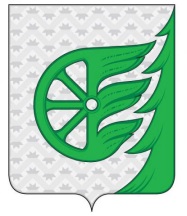 Администрация городского округа город ШахуньяНижегородской областиП О С Т А Н О В Л Е Н И Е